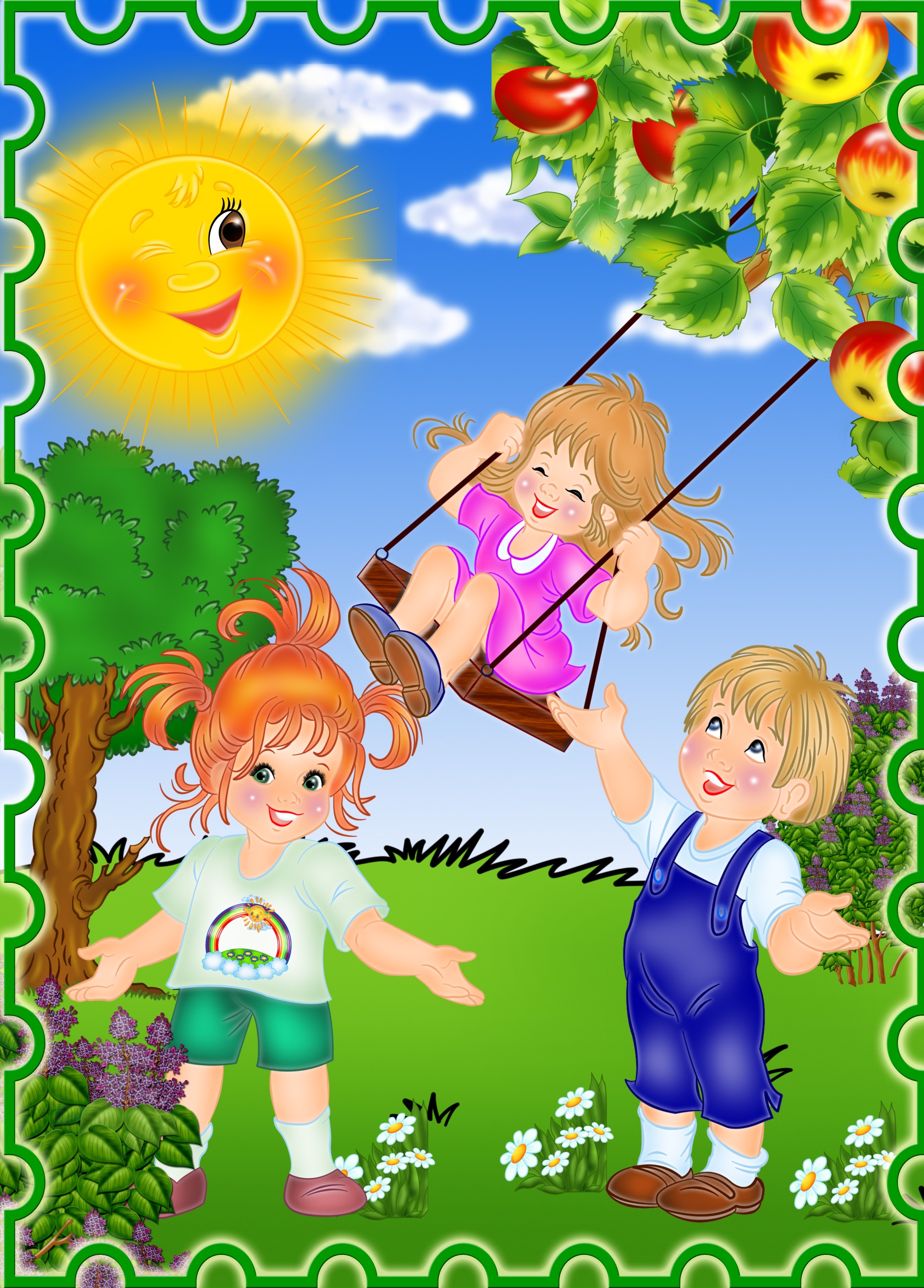 Тематика Мероприятия ЦелиI неделяОсторожно незнакомец.1. Ситуативный разговор « Опасные ситуации: контакты с незнакомыми людьми дома».Формирование умения  правильного поведения, если в дом приходит незнакомец.I неделяОсторожно незнакомец.2. Спектакль: «Советы майора Муромова или как вести себя с незнакомыми людьми»Формировать чувство самосохранения.Закреплять умение правильно вести себя в ситуации насильственного поведения  незнакомого взрослого.I неделяОсторожно незнакомец.3.  Познавательная программа «Путешествие в страну Почемучию»Предостеречь детей от неприятностей, связанных с контактом с незнакомыми людьми.I неделяОсторожно незнакомец.4. М/игра «Можно-нельзя»В процессе игровой деятельности закреплять навыки безопасного поведения .II неделя Лекарства и витамины.Ядовитые растения и грибы.1. Игра: «Наши помощники-растения»Закреплять у детей представления о том, как помочь себе и другим оставаться всегда здоровыми»II неделя Лекарства и витамины.Ядовитые растения и грибы.2. Обучающая беседа : «Красивые, но ядовитые»    Дидактическая игра:        « Опасные двойникиФормировать представление о ядовитых растениях и грибах.II неделя Лекарства и витамины.Ядовитые растения и грибы.  3.  И.О.С  «Как лечить болезни»,      «Где живут витамины».Прививать санитарно гигиенические навыки, умение в случае заболевания не бояться лечиться: принимать лекарства и витамины.II неделя Лекарства и витамины.Ядовитые растения и грибы.4. Продуктивная деятельность:                 «Внимание опасность!»Формировать представление о ядовитых растениях и грибах.III неделя  Правила поведения в бытуВикторина: «Пожарным можешь ты не быть»Продолжать знакомить детей с профессией пожарного.Показать роль огня в жизни человека: как положительную, так и отрицательную.Закрепить знания детей по правилам пожарной безопасности.Развивать сообразительность, находчивость.Воспитывать у детей такие качества, как мужество, самоотверженность, скромность.III неделя  Правила поведения в бытуМоделирование ситуаций: «Опасные предметы рядом»Закреплять знания у  детей отличать опасные жизненные ситуации от неопасных; уметь предвидеть результат возможного развития ситуации; закреплять знания правил безопасного поведения.III неделя  Правила поведения в бытуИгровой тренинг: «Мы вызываем службу спасения»Учить детей в случае серьезной проблемы быстро реагировать на ситуацию: не теряться и позвать взрослого или вызвать службу спасения.III неделя  Правила поведения в бытуПродуктивная деятельность: «Тили-бом, тили-бом, загорелся Кошкин дом».Закреплять правила пожарной безопасности, учить осторожному обращению с огнем.IV неделя Я и улицаИгра-беседа: «Зачем нужны правила»Закреплять умение правильно вести себя в незнакомом и людном месте. Воспитывать осознанное отношение к нормам и правилам. Развивать способность к умозаключениям, к оценке и самооценке. Воспитывать умение естественно вести себя в различных ситуациях, принимать правильные решения. Сформировать понятие о необходимости знать данные, о себе. IV неделя Я и улицаЧтение рассказа «Умей обождать» К.Д.Ушинского.Обсуждение опасных ситуаций.Рассказать об опасности. Нельзя играть там, где есть угроза для жизни и здоровья.IV неделя Я и улицаСюжетно-ролевые игры: «ГАИ»,«Водитель и пешеходы»Уточнить знание детей о работе сотрудников ГИБДД, умение ориентироваться на сигналы регулировщика. Закреплять правила дорожного движения.IV неделя Я и улицаРазвлечение: «Правила безопасности соблюдай, свое здоровье охраняй!»Закреплять и систематизировать знания правил уличного движения.